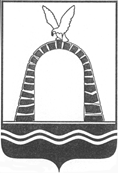 АДМИНИСТРАЦИЯ ГОРОДА БАТАЙСКАПОСТАНОВЛЕНИЕ         от 05.04.2024 № 990г. БатайскОб окончании отопительного периода2023-2024 гг. в городе БатайскеВ соответствии с Федеральным законом от 06.10.2003 № 131-ФЗ «Об общих принципах организации местного самоуправления в Российской Федерации», постановлением Правительства Российской Федерации от 06.05.2011 № 354 «О предоставлении коммунальных услуг собственникам и пользователям помещений в многоквартирных домах и жилых домов», Администрация города Батайска постановляет:1. Завершить отопительный период 2023-2024 гг. в городе Батайске с «08» апреля 2024 года.2. Теплоснабжающим, теплосетевым организациям, обеспечивающим теплоснабжение города Батайска и организациям, осуществляющим деятельность по управлению многоквартирными домами, независимо от форм собственности, начать с 8 апреля 2024 года перевод системы теплоснабжения города Батайска на летний режим работы.3. Настоящее постановление вступает в силу со дня его официального опубликования и подлежит размещению на официальном сайте Администрации города Батайска.4. Контроль за исполнением настоящего постановления возложить на заместителя главы Администрации города Батайска по жилищно-коммунальному хозяйству Калганова С.В.Глава Администрации города Батайска                                                                                Р.П. ВолошинПостановление вноситУправление жилищно-коммунальногохозяйства города Батайска